Nationwide Investigations and Security, Inc.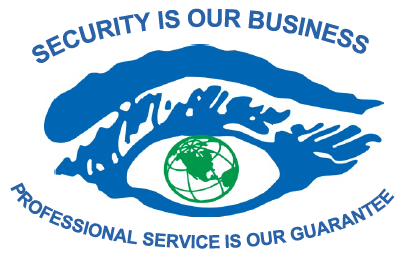 2425 West Loop South, suite 200  ●  Houston, Texas 77027Tel: 713-297-8830 ● Fax: 832-553-7414 ● Emergency: 1-800-294-6042